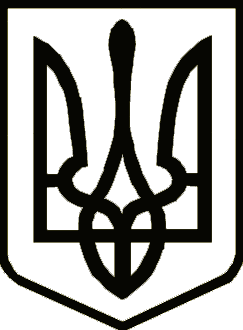 УкраїнаНОСІВСЬКА  МІСЬКА РАДА
Носівського району ЧЕРНІГІВСЬКОЇ  ОБЛАСТІРІШЕННЯ(п’ятдесят четверта сесія сьомого скликання)21 червня  2019 року                                                                    №13/54/VІІм.НосівкаПро зміну цільового призначення та назви  нерухомого майна комунальної власності Носівської територіальної громади	Відповідно до статті 26 Закону України «Про місцеве самоврядування в Україні», враховуючи рішення тридцять першої позачергової сесії міської ради від 22 грудня 2017 року №11/21/VII  «Про реорганізацію Козарівського дошкільного навчального закладу  загального типу «Каштанчик»,  розглянувши Акт технічного стану об’єкта  комунальної власності, складений постійно діючою комісією з питань обстеження стану  будівель, споруд виробничого, житлового та громадського призначення, транспортних засобів, інженерних комунікацій  та об’єктів  благоустрою комунальної власності Носівської територіальної громади,  з метою належного обліку майна комунальної власності  та ефективного його використання,   міська рада  вирішила:       1. Змінити  цільове  призначення  будівлі комунальної власності Носівської територіальної громади розташованої за адресою: Чернігівська обл., Носівський район, с. Козари, вул. Незалежності 57-Д, з будівлі соціальної інфраструктури на нежитлову будівлю.        2. Змінити назву будівлі за адресою: Чернігівська обл., Носівський район, с. Козари, вул. Незалежності 57-Д, з «Будівля дитячого садка» на «Будівля нежитлова».        3.  Рішення сорок четвертої сесії міської ради №9/44/VII від 12 жовтня 2018 року «Про надання дозволу на переведення нежитлової будівлі в житлову  та на розроблення детального плану території» вважати таким, що втратило чинність. 4. Контроль за виконанням даного  рішення покласти на комісію з питань житлово-комунального господарства, комунального майна,  благоустрою,  архітектури, будівництва, транспорту, зв’язку та сфери послуг. Міський  голова                                                                     В.ІГНАТЧЕНКО